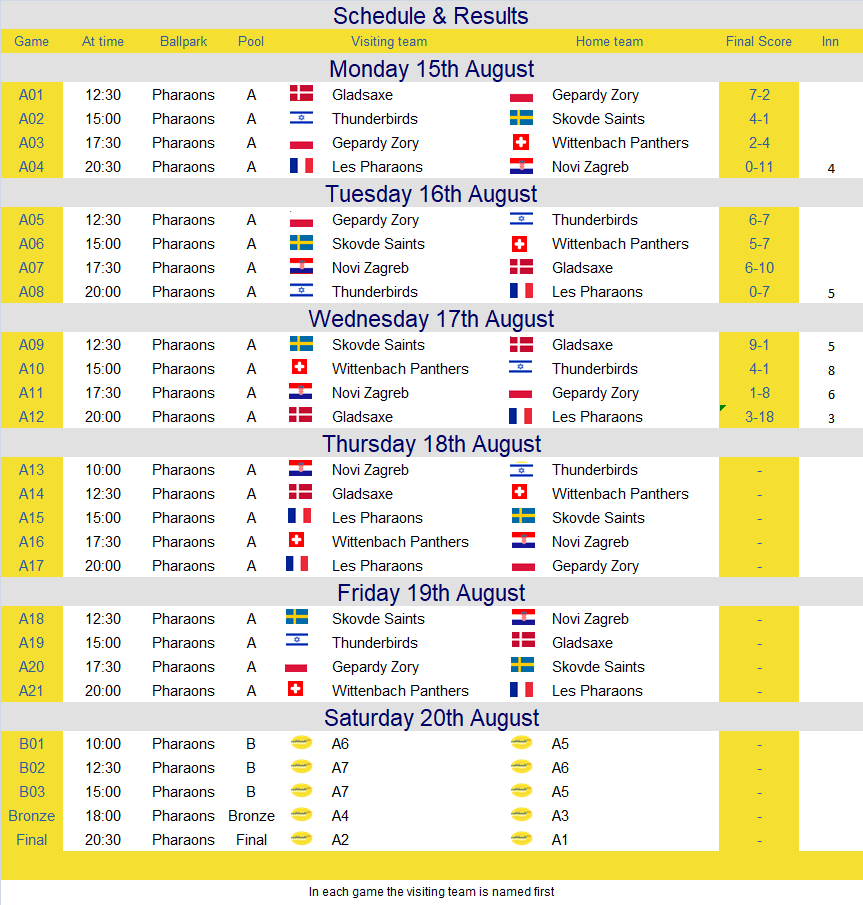 
Thursday 18th August		HITTING			FIELDING	
	2B	Doubles		A	Assists
	3B	Triples		C	Chances	
	AB	At bats		CI	Catcher's interference
	AVG	Batting average		CSB	Caught stealing by (pitcher and catcher)
	BB	Base on balls		DPs	Double plays participated in
	GPD	Grounded into double plays		E	Errors	
	GP / GS	Games played / Games started		FLD%	Fielding percentage
	H	Base hits		PB	Passed balls (catcher)
	HBP	Hit by pitch		PO	Putouts
	HR	Home runs		SBA	Stolen bases allowed (pitcher and catcher)
	IBB	Intentional base on balls		SBA%	Stolen bases against percentage 
	OB%	On base percentage			(pitcher and catcher)
	R	Runs scored
	RBI	Runs batted in	
	SB / ATT	Stolen bases / Stolen bases attempts			ANALYSIS STATISTICS	
	SF	Sacrifice flies		vs Left	Avg against left-handed pitchers
	SH	Sacrifice hits		vs Right	Avg against right-handed pitchers
	SLG%	Slugging percentage		rch by leadoff	Avg when leading off an inning
	SO	Strikeouts		with 2 outs	Avg when batting with 2 outs
	TB	Total bases		w/runners on	Avg when batting with runners on base
				w/bases empty	Avg when batting with bases empty
				RBI ops	Avg when batting with runners	
		PITCHING			on 2nd or 3rd base
	2B	Doubles allowed		Gnd out	Number of ground outs 
	3B	Triples allowed			(includes SACs, but not errors)
	AB	At bats		Fly out	Number of fly outs 
	APP / GS	Apperances / Game starts			(incudes SFs, but not errors)
	B/Avg	Opponent batting average		Fly / Gnd	Fly outs to ground outs ratio
	BB	Base on balls allowed		pinch hitting	Avg as pinch hitter	
	BF	Batters faced		with runners in scoring pos	Avg when batting with runners in 
	IBB	Intentional base on balls allowed			scoring positions
	BK	Balk		w/rnr on 3rd and LT 2 outs	Avg when batting with runner on
	CG	Complete games			third base and less than 2 outs
	ER	Earned runs allowed		with 2 outs	Avg when batting with 2 outs
	ERA	Earned run average		2 out rbi	Runs batted in with 2 outs
	FO	Fly outs		success advancing rnrs	Success advancing runners	
	GO	Ground outs		#rnrs adv w/out	Number of times batter made an out
	H	Hits allowed			and advanced at least 1 runner
	HBP	Hit by pitch		rnrs lob	Number of runners left on base by 
	HR	Home runs allowed			last batter of inning
	IP	Innings played 		rch err	Reach first base on error
	R	Runs allowed		rch fc	Reach first base on fielder's choice
	SFA	Sacrifice flies allowed		kl	Strikeouts look
	SHA	Sacrifice hits allowed
	SHO/CHO	Shutouts / Combination shutouts
	SO	Strikeouts
	SV	Saves
	W/L	Wins/Losses
	WP	Wild pitches            Aug 17, 2022 at Evry-Courcouronnes (FRA) (Pharaons Field)            -------------------------------------------------------------------------------------------            Skövde BSK (SWE)................103 50 -  9  10  1            Gladsaxe Softball Klub (DEN)....010 00 -  1   4  2            -------------------------------------------------------------------------------------------                                             Skövde BSK (SWE)  9            PLAYER                         AB  R  H BI 2B 3B HR BB SB CS HP SH SF SO IBB KL GDP   PO  A  E            ----------------------------------------------------------------------------------------------            SANDAHL Linnea ss               2  2  1  0  0  0  0  2  1  1  0  0  0  0   0  0   0    1  1  1            LARSSON Lina 1b                 4  2  2  1  1  0  0  0  0  0  0  0  0  0   0  0   0    3  1  0            EDEN Hannah c                   4  2  2  1  0  1  0  0  0  0  0  0  0  0   0  0   0    5  0  0            VINCENT Megan p                 3  1  2  3  1  0  0  1  0  0  0  0  0  1   1  0   0    0  1  0            ESTERS Frida 2b                 3  1  1  1  0  0  0  0  0  0  0  0  0  2   0  0   0    5  0  0            THoRN Amanda dp                 2  1  0  0  0  0  0  1  0  0  0  0  0  1   0  0   0    0  0  0            NUKUNUKU Helena lf              2  0  1  1  0  0  0  1  1  0  0  0  0  1   0  0   0    0  0  0            BERGSTRoM Maria cf              3  0  1  0  0  0  0  0  0  0  0  0  0  1   0  1   0    0  0  0            BRODERSEN Tuva rf               3  0  0  0  0  0  0  0  0  0  0  0  0  2   0  1   0    0  0  0            SODERSTROM Alice 3b             0  0  0  0  0  0  0  0  0  0  0  0  0  0   0  0   0    1  1  0            Totals                         26  9 10  7  2  1  0  5  2  1  0  0  0  8   1  2   0   15  4  1                                             Gladsaxe Softball Klub (DEN)  1            PLAYER                         AB  R  H BI 2B 3B HR BB SB CS HP SH SF SO IBB KL GDP   PO  A  E            ----------------------------------------------------------------------------------------------            THOMSEN Katja c                 3  0  1  0  0  0  0  0  0  0  0  0  0  2   0  1   0    8  1  0            WOLF-FREDERIKSEN Reb cf         2  0  0  0  0  0  0  1  0  0  0  0  0  0   0  0   0    0  0  0            MOULINOU Camille lf             2  0  2  0  0  0  0  1  0  0  0  0  0  0   0  0   0    0  0  0            BREWER Meg Elizabeth p/opo      3  0  1  0  0  0  0  0  0  0  0  0  0  0   0  0   0    0  3  1            MANDRUP LARSEN Sarah 1b         2  0  0  0  0  0  0  1  0  0  0  0  0  1   1  0   0    5  0  0            HVILLUM Mathilde ss             2  0  0  0  0  0  0  0  0  0  0  0  0  1   0  0   0    1  0  1            LADEGAARD Anna Gosvi 2b         1  1  0  0  0  0  0  1  0  0  0  0  0  0   0  0   0    1  1  0            ENOCH Pernille dp/rf            2  0  0  0  0  0  0  0  0  0  0  0  0  1   0  1   0    0  0  0            DEDETAS Ida Kibele 3b           2  0  0  0  0  0  0  0  0  0  0  0  0  0   0  0   0    0  1  0            SUEBWONGROD Jirapa rf           0  0  0  0  0  0  0  0  0  0  0  0  0  0   0  0   0    0  0  0            LINDTNER Isabel Jose p          0  0  0  0  0  0  0  0  0  0  0  0  0  0   0  0   0    0  0  0            Totals                         19  1  4  0  0  0  0  4  0  0  0  0  0  5   1  2   0   15  6  2            Skövde BSK (SWE)               IP  H  R ER BB SO WP HP IP IBB SH SF 2B 3B HR AB BF FO GO  NP            ---------------------------------------------------------------------------------------------            VINCENT Megan  W,1-2           5.0  4  1  0  4  5  0  0  0   1  0  0  0  0  0 19 23  4  5  84            Gladsaxe Softball Klub (DEN)    IP  H  R ER BB SO WP HP IP IBB SH SF 2B 3B HR AB BF FO GO  NP            ---------------------------------------------------------------------------------------------            BREWER Meg Elizabeth  L,2-1    3.2  9  9  5  4  6  3  0  0   1  0  0  2  1  0 22 26  1  4  85            LINDTNER Isabel Jose           1.1  1  0  0  1  2  1  0  0   0  0  0  0  0  0  4  5  0  1  26            Umpires: HP-Benny Van der Weehe (BEL), 1B-Ande Harkov (ISR), 3B-Svata Smysl (CZE)            Scorers: Jonathan BEHR (FRA), Tomáš Híreš (SVK), Anissa TALEB (FRA)            TC: Conny Chwojka (AUT)            Start: 12:27  Time: 1:28  Attendance: 30  Weather: Overcast        Aug 17, 2022 at Evry-Courcouronnes (FRA) (Pharaons Field)            -------------------------------------------------------------------------------------------            Wittenbach Panthers Softball (SWI)...001 000 03 -  4   7  1            Thunderbirds (ISR)...................000 100 00 -  1   3  0            -------------------------------------------------------------------------------------------                                             Wittenbach Panthers Softball (SWI)  4            PLAYER                         AB  R  H BI 2B 3B HR BB SB CS HP SH SF SO IBB KL GDP   PO  A  E            ----------------------------------------------------------------------------------------------            ZEHNDER Kimberly 2b             4  2  1  0  0  1  0  0  2  0  0  0  0  1   0  0   0    3  0  0            SMITH Shea Lynn ss              3  1  1  1  1  0  0  1  1  0  0  0  0  0   1  0   0    3  3  0            PUERTAS Geraldine c             3  0  0  0  0  0  0  1  0  0  0  0  0  0   0  0   0   11  0  0            TORTOLERO MONAGAS Ei dp/ph      3  0  1  0  1  0  0  0  0  0  0  0  0  1   0  0   0    0  0  0            MILSOM Maleah Nita pr/dp        0  0  0  0  0  0  0  0  0  0  0  0  0  0   0  0   0    0  0  0            STOCKIE Skyler Patri p/dp       1  1  0  1  0  0  0  0  1  0  0  0  0  0   0  0   0    0  0  0            ZEHNDER Michelle 3b             3  0  0  0  0  0  0  1  0  0  0  0  0  0   1  0   0    1  3  0            REINECKE Julia Celin 1b         4  0  1  0  0  0  0  0  0  0  0  0  0  2   0  1   0    5  0  0            STOLZ Rahel Maleika rf          3  0  0  0  0  0  0  0  0  0  0  0  0  2   0  0   0    0  0  0            ENTNER Josianne ph              1  0  1  2  0  0  0  0  0  0  0  0  0  0   0  0   0    0  0  0            KNILL Fabienne lf               1  0  0  0  0  0  0  0  0  0  0  0  0  0   0  0   0    0  0  0            FRIEDLI Sophie Ann ph/lf        1  0  0  0  0  0  0  0  0  0  0  0  0  1   0  0   0    0  0  1            SCHATTON Felicitas lf           2  0  0  0  0  0  0  0  0  0  0  0  0  2   0  2   0    1  0  0            ADKINS Reya Cheyenne cf         3  0  2  0  0  0  0  0  0  0  0  0  0  0   0  0   0    0  0  0            STOCKIE Skyler Patri p          0  0  0  0  0  0  0  0  0  0  0  0  0  0   0  0   0    0  0  0            Totals                         32  4  7  4  2  1  0  3  4  0  0  0  0  9   2  3   0   24  6  1                                             Thunderbirds (ISR)  1            PLAYER                         AB  R  H BI 2B 3B HR BB SB CS HP SH SF SO IBB KL GDP   PO  A  E            ----------------------------------------------------------------------------------------------            KAHN Lital cf                   2  0  0  0  0  0  0  0  0  0  0  0  0  0   0  0   0    1  0  0            KAHN ADI cf                     1  0  0  0  0  0  0  0  0  0  0  0  0  0   0  0   0    0  0  0            ARGI ARIEL SARAH ss             3  1  2  0  0  0  0  0  0  0  0  0  0  0   0  0   0    1  0  0            OZIAS ARIEL lf                  2  0  0  0  0  0  0  0  0  0  0  1  0  1   0  0   0    1  0  0            NOSGORODSKY YEHUDIT  3b         3  0  0  0  0  0  0  0  0  0  0  0  0  1   0  1   0    3  2  0            LONGO JULIA ALLISON p           3  0  1  0  1  0  0  0  0  0  0  0  0  1   0  0   0    0  4  0            NEWELL KELLY 2b                 2  0  0  0  0  0  0  1  0  0  0  0  0  2   0  2   0    2  0  0            NACHAMIE JESSICA RAC c          3  0  0  0  0  0  0  0  0  0  0  0  0  2   0  1   0   12  0  0            BARAN ADI 1b                    1  0  0  0  0  0  0  0  0  0  0  0  0  1   0  0   0    0  0  0            LLOYD Rhonda 1b                 2  0  0  0  0  0  0  0  0  0  0  0  0  0   0  0   0    4  0  0            KOUACHI Elia rf                 3  0  0  0  0  0  0  0  0  0  0  0  0  2   0  0   0    0  0  0            Totals                         25  1  3  0  1  0  0  1  0  0  0  1  0 10   0  4   0   24  6  0            Wittenbach Panthers(SWI)        IP  H  R ER BB SO WP HP IP IBB SH SF 2B 3B HR AB BF FO GO  NP            ------------------------------------------------------------------------------------------------            STOCKIE Skyler Patri  W,2-0    8.0  3  1  0  1 10  0  0  0   0  1  0  1  0  0 25 27  8  4 103            Thunderbirds (ISR)              IP  H  R ER BB SO WP HP IP IBB SH SF 2B 3B HR AB BF FO GO  NP            ---------------------------------------------------------------------------------------------            LONGO JULIA ALLISON  L,2-2     8.0  7  4  3  3  9  0  0  0   2  0  0  2  1  0 32 35  8  7 100            Umpires: HP-Plutarski Tomasz (POL), 1B-Raymond Pettersson (SWE), 3B-Jeronimo Moreno (ESP)            Scorers: Hélène FROMENTEAUX (FRA), Gwynplaine MANACH (FRA), Lyziane GIROUD (FRA)            TC: Conny Chwojka (AUT)            Start: 14:54  Time: 1:49  Attendance: 40  Weather: Sunny            Aug 17, 2022 at Evry-Courcouronnes (FRA) (Pharaons Field)            -------------------------------------------------------------------------------------------            Softball klub Novi Zagreb Lady Pirates (CRO).....100 000  -  1   3  7            Gepardy Żory Softball (POL)......................212 021  -  8   7  1            -------------------------------------------------------------------------------------------                                             Softball klub Novi Zagreb Lady Pirates (CRO)  1            PLAYER                         AB  R  H BI 2B 3B HR BB SB CS HP SH SF SO IBB KL GDP   PO  A  E            ----------------------------------------------------------------------------------------------            KUSKO Kristina ss               2  1  2  1  0  0  1  0  0  0  0  0  0  0   0  0   0    2  1  0            MAAS Mayke cf                   3  0  0  0  0  0  0  0  0  0  0  0  0  1   0  1   0    0  0  0            UROIS Kristina 1b               2  0  1  0  0  0  0  0  0  0  1  0  0  0   0  0   0    6  0  0            JURKOVIC Paula 3b               3  0  0  0  0  0  0  0  0  0  0  0  0  1   0  1   1    1  3  1            KRAMER An Johanna He c          3  0  0  0  0  0  0  0  0  0  0  0  0  0   0  0   0    3  0  2            KISTEMAKER Isis dp/p/dp         1  0  0  0  0  0  0  1  0  0  0  0  0  1   0  0   0    1  0  1            STREZ Emily lf                  1  0  0  0  0  0  0  0  0  0  0  0  0  0   0  0   0    1  0  1            SUROVIS Iva ph                  1  0  0  0  0  0  0  0  0  0  0  0  0  0   0  0   0    0  0  0            CRNCEVIC Gita lf                0  0  0  0  0  0  0  0  0  0  0  0  0  0   0  0   0    0  0  0            HAJAK Edna 2b                   2  0  0  0  0  0  0  0  0  0  0  0  0  1   0  0   0    2  1  2            FACKOVIS Zrinka p/opo           1  0  0  0  0  0  0  0  0  0  0  0  0  0   0  0   0    0  0  0            SIMON Enora p                   1  0  0  0  0  0  0  0  0  0  0  0  0  1   0  1   0    0  0  0            BACIC Klara rf                  0  0  0  0  0  0  0  0  0  0  0  0  0  0   0  0   0    0  0  0            Totals                         20  1  3  1  0  0  1  1  0  0  1  0  0  5   0  3   1   16  5  7                                             Gepardy Żory Softball (POL)  8            PLAYER                         AB  R  H BI 2B 3B HR BB SB CS HP SH SF SO IBB KL GDP   PO  A  E            ----------------------------------------------------------------------------------------------            ROSoS Maria 3b                  4  1  2  1  0  1  0  0  0  0  0  0  0  0   0  0   0    0  0  0            KIRSANOW Julia ss               4  2  1  0  0  0  0  0  0  0  0  0  0  1   0  0   0    0  3  0            KORYKORA Wiktoria 2b            2  1  0  1  0  0  0  1  0  0  0  1  0  0   0  0   0    2  3  0            KOBYLIANSKA DARIA 1b            4  1  1  0  0  0  0  0  0  0  0  0  0  0   0  0   0    9  0  0            ZUZANNA SmSder c                3  1  2  3  1  0  0  0  0  0  0  0  1  0   0  0   0    5  0  1            KUSMIEREK Maja cf               3  0  0  0  0  0  0  0  0  0  0  0  0  1   0  0   0    1  0  0            JARZYNA Martyna p               1  1  0  0  0  0  0  2  1  0  0  0  0  0   0  0   0    0  3  0            SHMATKO Natalia lf              3  0  1  1  0  1  0  0  0  0  0  0  0  0   0  0   0    0  0  0            SIKORA Hanna rf                 2  1  0  0  0  0  0  0  0  0  1  0  0  2   0  0   0    1  0  0            Totals                         26  8  7  6  1  2  0  3  1  0  1  1  1  4   0  0   0   18  9  1            Novi Zagreb (CRO)      IP  H  R ER BB SO WP HP IP IBB SH SF 2B 3B HR AB BF FO GO  NP            ----------------------------------------------------------------------------------------------------------            FACKOVIS Zrinka                0.0  0  0  0  0  0  0  0  0   0  0  0  0  0  0  0  0  0  0   0            KISTEMAKER Isis   L,0-3        2.2  3  5  2  2  1  2  0  0   0  1  1  0  1  0 13 17  5  4  69            SIMON Enora                    2.2  4  3  3  1  3  1  1  0   0  0  0  1  1  0 13 15  3  2  54            Gepardy Żory Softball (POL)    IP  H  R ER BB SO WP HP IP IBB SH SF 2B 3B HR AB BF FO GO  NP            ---------------------------------------------------------------------------------------------            JARZYNA Martyna  W,1-0         6.0  3  1  1  1  5  0  1  0   0  0  0  0  0  1 20 23  3  9  82            Umpires: HP-Nicolas ROUX (FRA), 1B-Svata Smysl (CZE), 3B-Ande Harkov (ISR)            Scorers: Anissa TALEB (FRA), Tomáš Híreš (SVK), Hélène FROMENTEAUX (FRA)            TC: Conny Chwojka (AUT)            Start: 17:26  Time: 1:39  Attendance: 60  Weather: Partly cloudy            Aug 17, 2022 at Evry-Courcouronnes (FRA) (Pharaons Field)            -------------------------------------------------------------------------------------------            Gladsaxe Softball Klub (DEN)00   3  -  3   1  2            Les Pharaons d'Evry-Courcouronnes (FRA)6(10)2  - 18  17  2            -------------------------------------------------------------------------------------------                                             Gladsaxe Softball Klub (DEN)  3            PLAYER                         AB  R  H BI 2B 3B HR BB SB CS HP SH SF SO IBB KL GDP   PO  A  E            ----------------------------------------------------------------------------------------------            HOEG Clara Alexandra cf         2  0  1  0  0  0  0  0  0  1  0  0  0  1   0  0   0    3  0  0            THOMSEN Katja c                 2  1  0  0  0  0  0  0  0  0  0  0  0  1   0  1   0    0  0  0            DEDETAS Ida Kibele ss           1  0  0  0  0  0  0  0  0  0  0  1  0  1   0  0   0    0  2  1            LADEGAARD Anna Gosvi 2b         1  0  0  0  0  0  0  1  0  0  0  0  0  1   0  1   0    0  1  1            SYLVEST Helle 3b                2  0  0  0  0  0  0  0  0  0  0  0  0  1   0  0   0    1  0  0            ENOCH Pernille 1b               0  0  0  0  0  0  0  1  0  0  0  0  0  0   0  0   0    2  0  0            OTTE Sophia Nastasja rf         1  0  0  0  0  0  0  0  0  0  0  0  0  1   0  0   0    2  0  0            SUEBWONGROD Jirapa lf           0  1  0  0  0  0  0  0  0  0  1  0  0  0   0  0   0    0  0  0            WOLF-FREDERIKSEN Reb dp         0  1  0  0  0  0  0  0  0  0  0  1  0  0   0  0   0    0  0  0            PEDERSEN Nikoline p             0  0  0  0  0  0  0  0  0  0  0  0  0  0   0  0   0    0  0  0            Totals                          9  3  1  0  0  0  0  2  0  1  1  2  0  6   0  2   0    8  3  2                                             Les Pharaons d'Evry-Courcouronnes (FRA) 18            PLAYER                         AB  R  H BI 2B 3B HR BB SB CS HP SH SF SO IBB KL GDP   PO  A  E            ----------------------------------------------------------------------------------------------            FRANKA Reganied ss/2b           4  3  3  2  0  0  0  0  1  0  0  0  0  0   0  0   0    1  0  0            CAMPBELL Kailyn 3b/ss           3  3  3  2  0  0  1  0  0  0  0  0  0  0   0  0   0    1  0  0            ENRIONE-THORRAND Chi rf         1  0  0  1  0  0  0  0  0  0  0  0  1  0   0  0   0    0  0  0            BACELON Aurelie ph/rf           1  1  1  2  0  0  0  0  0  0  0  0  0  0   0  0   0    0  0  0            TALEB Amina 2b                  1  0  0  0  0  0  0  0  0  0  0  0  0  0   0  0   0    0  0  0            PHILIPPE Christel ph/3b         2  0  1  1  1  0  0  0  0  0  0  0  0  0   0  0   0    0  0  0            GIUDICE Chiara dp               3  2  1  0  0  0  0  0  0  0  0  0  0  0   0  0   0    0  0  0            PAUTHE Leonie 1b                3  2  3  2  2  0  0  0  0  0  0  0  0  0   0  0   0    1  1  1            BONZI Alice c                   3  3  3  2  0  0  0  0  1  0  0  0  0  0   0  0   0    6  1  0            COSTE Rosalie cf                2  2  1  2  0  0  1  0  0  0  0  0  0  0   0  0   0    0  0  0            MARIE Manon ph                  0  1  0  0  0  0  0  1  0  0  0  0  0  0   0  0   0    0  0  0            NGUYEN Nahya lf                 1  0  0  0  0  0  0  0  0  0  0  0  0  0   0  0   0    0  0  0            BROUARD Ambre lf                2  1  1  2  0  1  0  0  0  0  0  0  0  0   0  0   0    0  0  0            GUEVARA LIMONTA Yame p          0  0  0  0  0  0  0  0  0  0  0  0  0  0   0  0   0    0  0  0            FARAGLIANO Sophie p             0  0  0  0  0  0  0  0  0  0  0  0  0  0   0  0   0    0  0  1            Totals                         26 18 17 16  3  1  2  1  2  0  0  0  1  0   0  0   0    9  2  2            Gladsaxe Softball Klub (DEN)    IP  H  R ER BB SO WP HP IP IBB SH SF 2B 3B HR AB BF FO GO  NP            ---------------------------------------------------------------------------------------------            PEDERSEN Nikoline  L,0-1       2.2 17 18 10  1  0  3  0  0   0  0  1  3  1  2 26 28  5  3  72            Les Pharaons (FRA)              IP  H  R ER BB SO WP HP IP IBB SH SF 2B 3B HR AB BF FO GO  NP            -----------------------------------------------------------------------------------------------------            GUEVARA LIMONTA Yame           1.2  0  0  0  1  5  0  0  0   0  0  0  0  0  0  5  6  0  0  29            FARAGLIANO Sophie  W,1-0       1.1  1  3  1  1  1  3  1  0   0  2  0  0  0  0  4  8  1  1  32            Umpires: HP-Jeronimo Moreno (ESP), 1B-Benny Van der Weehe (BEL), 3B-Raymond Pettersson (SWE)            Scorers: Lyziane GIROUD (FRA), Gwynplaine MANACH (FRA), Jonathan BEHR (FRA)            TC: Conny Chwojka (AUT)            Start: 19:58  Time: 1:12  Attendance: 100  Weather: Partly cloudyTechnical appointmentsGameAt timeVenuePoolVisiting teamHome teamA1310:00PharaonsANovi ZagrebThunderbirdsUmpires:Umpires:Raymond PetterssonRaymond PetterssonJeronimo MorenoNicolas RouxScorers:Scorers:Annisa TalebAnnisa TalebTomas HiresHelene FromenteauxT.C.:Conny ChwojkaGameAt timeVenuePoolVisiting teamHome teamA1412:30PharaonsAGladsaxeWittenbach PathersUmpires:Umpires:Anderson HarkovAnderson HarkovNicolas RouxTomasz PlutarskiScorers:Scorers:Jonathan BehrJonathan BehrGwynplaine ManachLyziane GiroudT.C.:Conny ChwojkaGameAt timeVenuePoolVisiting teamHome teamA1515:00PharaonsALes PharaonsSkovde SaintsUmpires:Umpires:Benny vd WeeheBenny vd WeeheTomasz PlutarskiSvatopluk SmyslScorers:Scorers:Lyziane GiroudLyziane GiroudTomas HiresAnnisa TalebT.C.:Conny ChwojkaGameAt timeVenuePoolVisiting teamHome teamA1617:30PharaonsAWittenbach PathersNovi ZagrebUmpires:Umpires:Jeronimo MorenoJeronimo MorenoNicolas RouxRaymond PetterssonScorers:Scorers:Annisa TalebAnnisa TalebGwynplaine ManachHelene FromenteauxT.C.:Conny ChwojkaGameAt timeVenuePoolVisiting teamVisiting teamA1720:00PharaonsALes PharaonsGepardy ZoryUmpires:Umpires:Svatopluk SmyslSvatopluk SmyslAnderson HarkovBenny vd WeeheScorers:Scorers:Jonathan BehrJonathan BehrGwynplaine ManachLyziane GiroudT.C.:Conny ChwojkaAbbreviations